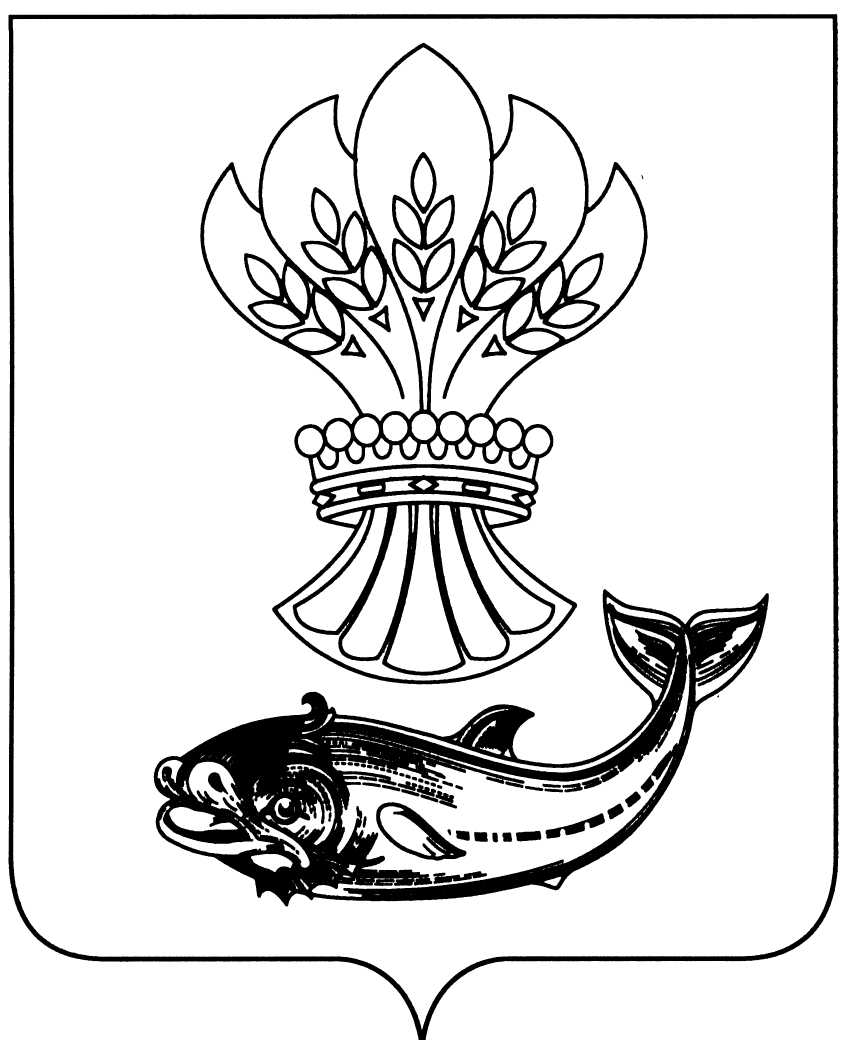 АДМИНИСТРАЦИЯПАНИНСКОГО МУНИЦИПАЛЬНОГО РАЙОНАВОРОНЕЖСКОЙ ОБЛАСТИП О С Т А Н О В Л Е Н И Еот 30.12.2019 № 648р.п. ПаниноВ соответствии с решением Совета народных депутатов Панинского муниципального района Воронежской области «Об утверждении Стратегии социально-экономического развития Панинского муниципального района Воронежской области на период до 2035 года» от 28.12.2018 № 165, постановлением администрации Панинского муниципального района Воронежской области «Об утверждении порядка принятия решений по разработке, реализации и оценке эффективности муниципальных программ Панинского муниципального района Воронежской области» от 05.04.2019 № 120, распоряжением администрации Панинского муниципального района Воронежской области от 04.09.2019 № 191-р «Об утверждении перечня муниципальных программ Панинского муниципального района Воронежской области» администрация Панинского муниципального района Воронежской области п о с т а н о в л я е т:1. Признать утратившими силу с 01.01.2020 следующие постановления администрации Панинского муниципального района Воронежской области:от 22.09.2014 № 468 «Об утверждении муниципальной программы Панинского муниципального района Воронежской области «Обеспечение доступным и комфортным жильем и коммунальными услугами населения Панинского муниципального района Воронежской области»;от 30.12.2019 № 647 «О внесении изменений в постановление администрации Панинского муниципального района Воронежской области от 22.09.2014 № 468 «Об утверждении муниципальной программы Панинского муниципального района Воронежской области «Обеспечение доступным и комфортным жильем и коммунальными услугами населения Панинского муниципального района Воронежской области».2. Настоящее постановление вступает в силу со дня его официального опубликования в официальном периодическом печатном издании Панинского муниципального района Воронежской области «Панинский муниципальный вестник».3. Контроль за исполнением настоящего постановления возложить на заместителя главы администрации Панинского муниципального района Воронежской области - начальника отдела по капитальному строительству, газификации, ЖКХ, архитектуре и градостроительству Мищенко В.И.ГлаваПанинского муниципального района Н.В. ЩегловО признании утратившими силу постановлений администрации Панинского муниципального района Воронежской области